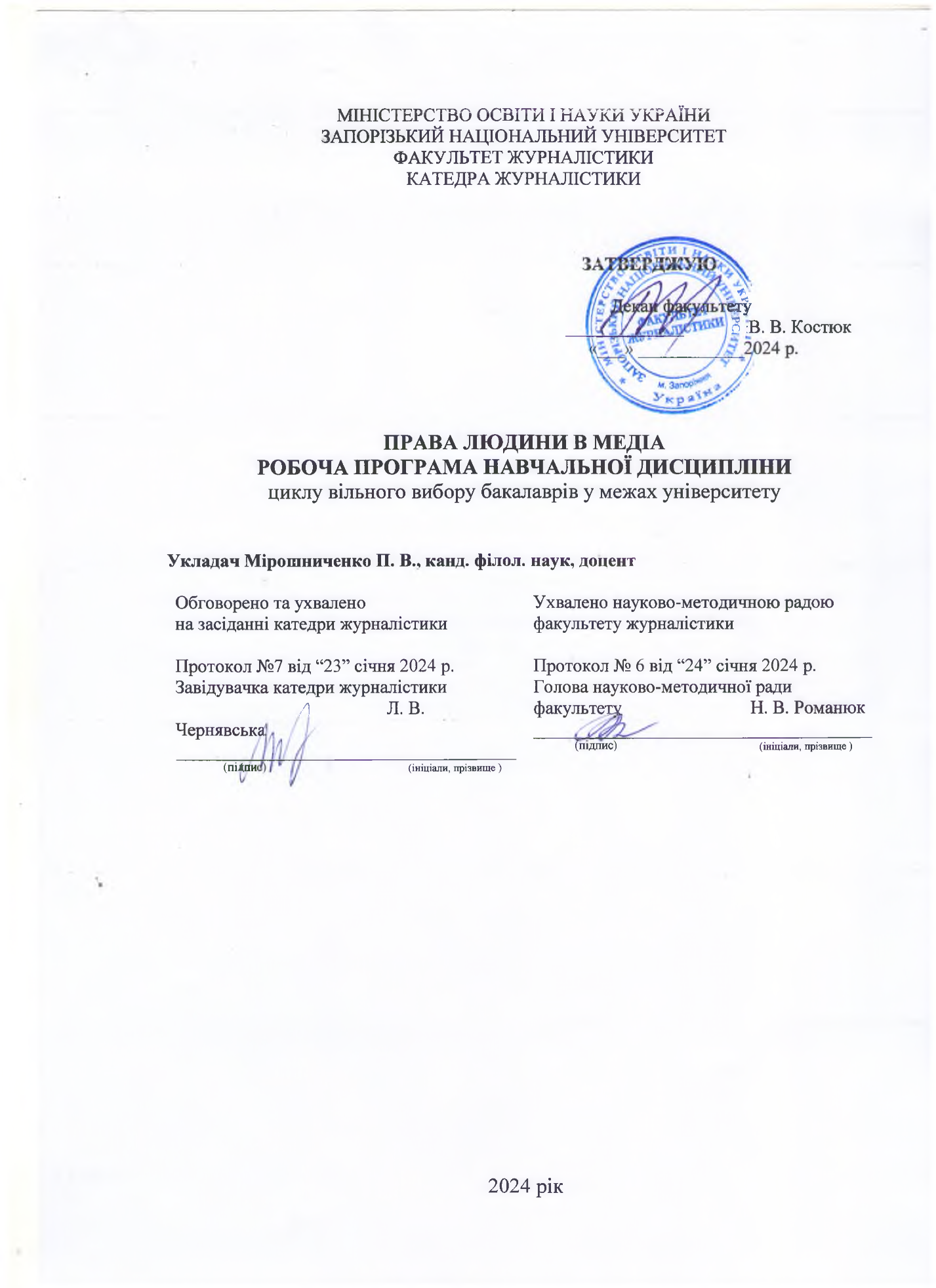 Опис навчальної дисципліни2. Мета та завдання навчальної дисципліниМетою викладання навчальної дисципліни курсу «Права людини в медіа» є оволодіння теоретичними відомостями та практичним навичками для розуміння специфіки подання в ЗМІ теми прав людини, що є цінним для формування громадянської свідомості знанням. Програма курсу допоможе оволодіти теоретичними знаннями та практичними навичками для проведення аналітичної роботи над матеріалами ЗМІ з теми прав людини, результати якої позитивно вплинуть на рівень медіакультури та медіаграмотності споживачів масово-інформаційного продукту.Основними завданнями вивчення дисципліни є: розширити знання про «права людини» в контексті діяльності мас-медіа;поглибити уявлення про причини зростання ролі мас-медіа у боротьбі за права людини, у формуванні правосвідомості громадян;розвинути знання про етичні та професійні стандарти журналістської діяльности з висвітлення теми прав людини;вдосконалити уявлення про популярні методи маніпулювання масовою свідомістю, які застосовують медіа в процесі формування та вираження громадської думки стосовно так званих «незручних» тем (етнічна, расова, гендерна дискримінація, «непомітність» людей з інвалідністю, стигматизація представників ЛГБТІ, людей із ВІЛ, в’язнів, працівниць/ів секс-індустрії тощо); зміцнити знання про маркери мови ворожнечі в матеріалах ЗМК на теми захисту прав людини, зокрема про представників конфліктно-вразливих груп.У результаті вивчення навчальної дисципліни студент повинен набути таких результатів навчання (знання, вміння тощо) та компетентностей:Міждисциплінарні зв’язки. Навчальна дисципліна «Права людини в медіа» пов’язана з курсом «Права і свободи людини та громадянина в Україні», вибірковими дисциплінами, що забезпечують формування компетентностей із соціально-політичних наук. 3. Програма навчальної дисципліниЗмістовий модуль 1 Права та свободи людини в ціннісному виміріПрава людини – суспільний феномен сучасності. Сучасна концепція прав людини: міжнародні та європейські стандарти. Правозахисна або адвокаційна журналістика. Права людини та журналістська етика. Антидискримінаційна практика мас-медійної діяльности. Масові уявлення про розуміння прав людини, ставлення до них: соціально-психологічний портрет.Змістовий модуль 2 Правозахист в УкраїніМеханізми захисту прав людини в Україні. Правозахисники, правозахисні організації: рекомендації для журналістів стосовно співпраці. Інститут уповноваженого ВР з прав людини, інших державних інституцій: пропозиції для медійників. Права людини та професійні права журналістів.Змістовий модуль 3 Мовне вираження дискримінаційних практикМова ворожнечі в медіа. Основні підходи до розуміння та тлумачення поняття «мова ворожнечі». Міжнародні стандарти та підходи до визначення мови ворожнечі в журналістських матеріалах. Толерантність, етичність, поміркованість у мас-медійних текстах на дражливі теми: як уникнути мови ненависті.Змістовий модуль 4Дражливі/ табуйовані теми прав людини в ЗМІ: медіакритичний підхідПроблеми дискримінованих у журналістських матеріалах. Висвітлення проблематики людей із інвалідністю. Теми ВПО, мігрантів і біженців. Проблеми етнонаціональної та мовної дискримінації. Висвітлення питань сексуальної орієнтації та ґендерної ідентичності. Права дитини та літніх людей у ЗМІ. Проблематика інших вразливих груп (ВПО, ВІЛ-інфіковані, наркозалежні, працівники секс-індустрії, ув’язнені) в мас-медійному просторі.4. Структура навчальної дисципліни5. Теми лекційних занятьВиди і зміст поточних контрольних заходів7. Підсумковий семестровий контроль8. Рекомендована літератураОсновнаГендер для медій. Підручник із гендерної теорії для журналістики та інших соціогуманітарних спеціальностей / За ред. М. Маєрчик, О. Плахотнік, Г. Ярманової. Київ : Критика, 2017. 220 с.Права людини та мас-медіа в Україні. Збірник конспектів лекцій / За ред. І. Виртосу, К. Шендеровського. Київ : Інститут журналістики КНУ ім. Тараса Шевченка, 2018. 231 с. Права людини та мас-медіа в Україні. Збірник конспектів лекцій / За ред. І. Виртосу, К. Шендеровського. Київ : Інститут журналістики КНУ імені Тараса Шевченка, 2020. Частина 2. 328 с.Права людини та мас-медіа в Україні. Збірник конспектів лекцій / За ред. І. Виртосу, К. Шендеровського. Київ : Інститут журналістики КНУ імені Тараса Шевченка, 2021. Частина 3. 354 с.Що українці знають і думають про права людини: загальнонаціональне дослідження / І. Бекешкіна, Т. Печончик, В. Яворський. Київ : [б. в.], 2017. 56 с.ДодатковаБаум Г. Врятуйте фундаментальні права! Громадянська свобода проти божевілля безпеки. Київ : Центр вільної преси, 2016. 190 с.Вебер А. Навчальний посібник з проблематики «мови ненависті». Київ : Видавець Тютюкін, 2010. 96 с. Голуб О. П. Медіакомпас: путівник професійного журналіста. Київ : ТОВ «Софія-А», 2016. 184 с.Мова ворожнечі та ЗМІ: міжнародні стандарти та підходи. Київ : [б. в.], 2015. 64 с.Роль журналістики у підтримці та захисті прав людини: посібник для громадсько-активних журналістів / За ред. Ю. Красільнікової, Т. Реуцької. Луганськ : [б. в.], 2011. 148 с.Стандарт рівності: посібник пресової практики з гендерної перспективи / Ю. Гончар, Т. Кузнєцова, О. Погорелов, С. Штурхецький ;  [за ред. С. В. Штурхецького]. Рівне : Видавець О. Зень, 2015. 200 с.Інформаційні ресурсиДетектор медіа: сайт. URL: http://detector.media/Комісія з журналістської етики: сайт. URL: https://cje.org.uaМіжнародна школа прав людини і громадянських дій: електронна бібліотека. URL: https://inthrschool.org/node/11Центр демократії та верховенства права (CEDEM): сайт. URL: http://cedem.org.ua/who-we-are/Центр інформації про права людини: сайт. URL: https://humanrights.org.uaMediaSapiens: сайт проєкту. URL: http://osvita.mediasapiens.ua/Галузь знань, напрям підготовки, рівень вищої освіти Найменування показників Характеристика навчальної дисципліниГалузь знань, напрям підготовки, рівень вищої освіти Найменування показників денна форма навчанняГалузь знаньУсі в межах університету Кількість кредитів – 3 ВибірковаГалузь знаньУсі в межах університету Кількість кредитів – 3 Дисципліни вільного вибору студента в межах університетуСпеціальністьУсі в межах університетуРозділів – 4Рік підготовки:СпеціальністьУсі в межах університетуЗагальна кількість годин – 90 4-йОсвітньо-професійна програмаУсі в межах університетуКількість поточних контрольних заходів – 4ЛекціїРівень вищої освіти: бакалаврськийКількість поточних контрольних заходів – 420 год.Рівень вищої освіти: бакалаврськийКількість поточних контрольних заходів – 4Самостійна роботаРівень вищої освіти: бакалаврськийКількість поточних контрольних заходів – 470 год.Рівень вищої освіти: бакалаврськийКількість поточних контрольних заходів – 4Вид підсумкового контролю: залікЗаплановані робочою програмою результати навчаннята компетентності Методи і контрольні заходиПрограмні компетентності:ЗК01. Здатність застосовувати знання в практичних ситуаціях. ЗК03. Здатність бути критичним і самокритичним.ЗК04. Здатність до пошуку, оброблення та аналізу інформації з різних джерел. ЗК05. Навички використання інформаційних і комунікаційних технологій.ЗК07. Здатність працювати в команді. ЗК08. Здатність навчатися і оволодівати сучасними знаннями. ЗК09. Здатність реалізувати свої права і обов’язки як члена суспільства, усвідомлювати цінності громадянського (вільного демократичного) суспільства та необхідність його сталого розвитку, верховенства права, прав і свобод людини і громадянина в Україні.Програмні результати навчання:ПР04. Виконувати пошук, оброблення та аналіз інформації з різних джерел ПР05. Використовувати сучасні інформаційні й комунікаційні технології та спеціалізоване програмне забезпечення для вирішення професійних завдань ПР08. Виокремлювати у виробничих ситуаціях факти, події, відомості, процеси, про які бракує знань, і розкривати способи та джерела здобування тих знань. ПР15. Створювати грамотний медіапродукт на задану тему, визначеного жанру, з урахуванням каналу поширення чи платформи оприлюднення.ПР18. Використовувати необхідні знання й технології для виходу з кризових комунікаційний ситуацій на засадах толерантності, діалогу й співробітництва.ПР19. Використовувати інструменти фактчекінгу і верифікації інформації при створенні медійного контенту.Методи:Пояснювально-ілюстративний метод,  дослідницький метод, моделювання типових ситуацій журналістської діяльності; використання кейс-методів (ситуаційні завдання); проведення дискусій, робота в малих групах; виконання групових проєктів. Контрольні заходи: тести, опитування, захист творчих завдань, індивідуальне практичне завдання, залік.Змістовий модульУсьогогодинАудиторні (контактні) годиниАудиторні (контактні) годиниАудиторні (контактні) годиниАудиторні (контактні) годиниАудиторні (контактні) годиниАудиторні (контактні) годиниСамостійна робота, годСамостійна робота, годСистема накопичення балівСистема накопичення балівСистема накопичення балівЗмістовий модульУсьогогодинУсьогогодинУсьогогодинЛекційні заняття, годЛекційні заняття, годПрактичні заняття, годПрактичні заняття, годСамостійна робота, годСамостійна робота, годТеор.зав-ня, к-ть балівПракт.зав-ня,к-ть балівУсього балівЗмістовий модульУсьогогодино/дфз/дфо/дфз/дфо/дф.з/дф.о/дф.з/дф.Теор.зав-ня, к-ть балівПракт.зав-ня,к-ть балівУсього балів1154411151521544111515315441115154158871515Усього за змістові модулі602020406060Підсумковий семестровий контроль:залік303040Загалом909090909090909090100100100№з/пНазва темиКількістьгодин1Права людини – суспільний феномен сучасності42Механізми захисту прав людини в Україні43Мова ворожнечі в медіа44Проблеми дискримінованих у журналістських матеріалах8Разом20№ змістового модуляВид поточного контрольного заходуЗміст поточного контрольного заходуКритерії оцінюванняУсього балів123451Теоретичне завдання –тестування в Moodle.Питання для підготовки за  лекційним матеріалом  першого змістового модуляЗа тести – максимум 15 балів. Тест складається з 15 питань. За кожну правильну відповідь нараховується 1 бал. 15Усього за ЗМ 1контр.заходів1152Теоретичне завдання –тестування в Moodle.За тести – максимум 15 балів. Тест складається з 15 питань. За кожну правильну відповідь нараховується 1 бал.15Усього за ЗМ 2контр.заходів1153Теоретичне завдання –тестування на платформі Moodle.Питання для підготовки за  лекційним матеріалом третього змістового модуляЗа тести – максимум 15 балів. Тест складається з 15 питань. За кожну правильну відповідь нараховується 1 бал.15Усього за ЗМ 3контр.заходів1154Теоретичне завдання –тестування на платформі Moodle.Питання для підготовки за  лекційним матеріалом четвертого змістового модуляЗа тести – максимум 15 балів. Тест складається з 15 питань. За кожну правильну відповідь нараховується 1 бал.15Усього за ЗМ 4контр.заходів115Усього за змістові модулі контр.заходів460Форма Види підсумкових контрольних заходівЗміст підсумкового контрольного заходуКритерії оцінюванняУсього балів12345ЗалікТеоретичне завдання - тестування на платформі MOODLE.Питання для підготовки за розділом 3 робочої програмиЗа тести максимум 40 балів. Тест складається з 20 питань. За кожну правильну відповідь нараховується 2 бали. 40Усього за підсумковий  семестровий контроль40